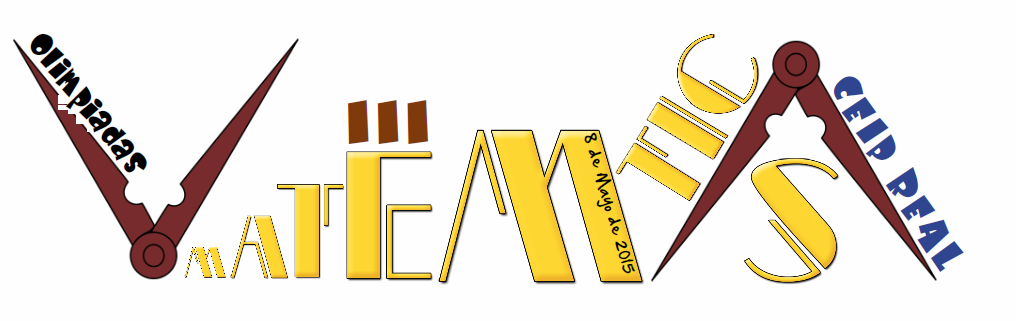       13 de abril de 2015Estimado/a Director, tutores/as del tercer ciclo	Como los 7  años anteriores, la Sociedad Melillense de Educación Matemática (SMEM) convoca la VIII Olimpiada para alumnos de los niveles 5º y 6º  de educación primaria. Y como es habitual, esperamos vuestra presencia en la misma que se celebrará el VIERNES, día 8 de Mayo, en el CEIP REAL, con el siguiente programa:9:30-9:55h. Recepción de alumnos y maestros en el CEIP REAL10:00h. Comienzo  de la prueba individual escrita (recordad que los chicos lleven, bolígrafo/ lápiz y calculadora)11:15-11:30. Fin de la primera prueba y DESAYUNO, deferencia del Colegio REAL12:00h. Empieza la prueba por equipos13:00h. Fin de la Actividad y entrega de Diplomas acreditativos y camisetasEste año, celebramos los 500 años de la publicación de la segunda parte del Quijote y queremos homenajear la aparición de una de las obras cúlmenes de la literatura universal, explorando y difundiendo, en una exposición paralela, la gran cantidad de MATEMÁTICAS que Miguel de Cervantes hace aparecer en su obra.En el acto final de la Sociedad en este curso, que se desarrollará seguramente como el pasado año, en la sede de la Consejería de educación, (en fecha por determinar), se entregarán, entre otros, los premios y menciones a los 6 primeros clasificados.A continuación les adjunto la hoja de inscripción con los datos de los alumnos seleccionados, y que pueden enviar a los correos:informacionsmem@gmail.comjrcjurado@gmail.com. (Jose Ramón Cortiñas Jurado, coordinador de la Actividad)Un saludo y hasta pronto.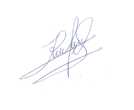 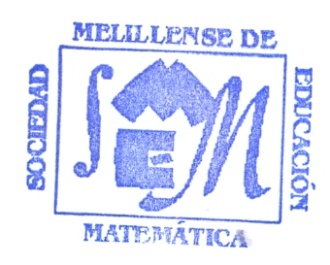 